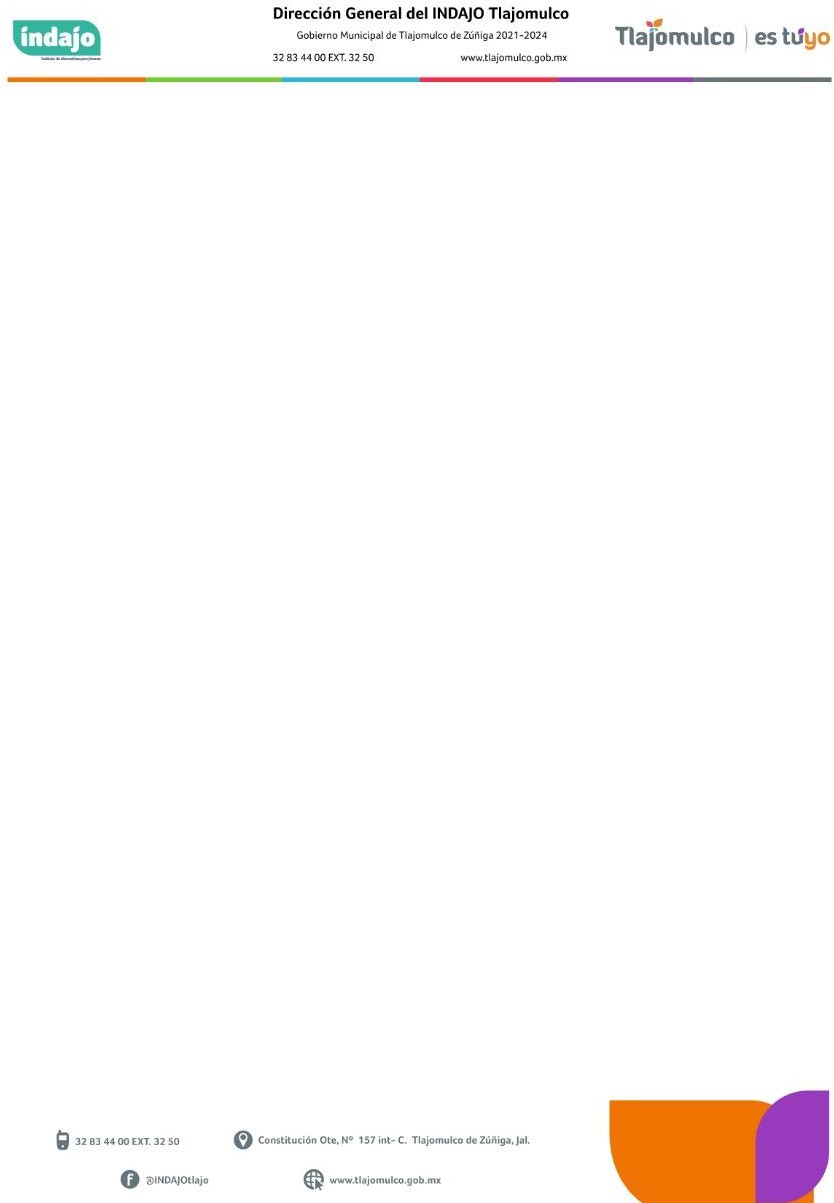 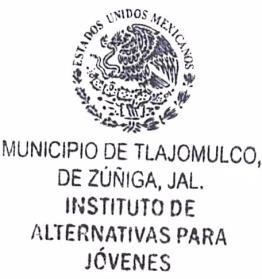 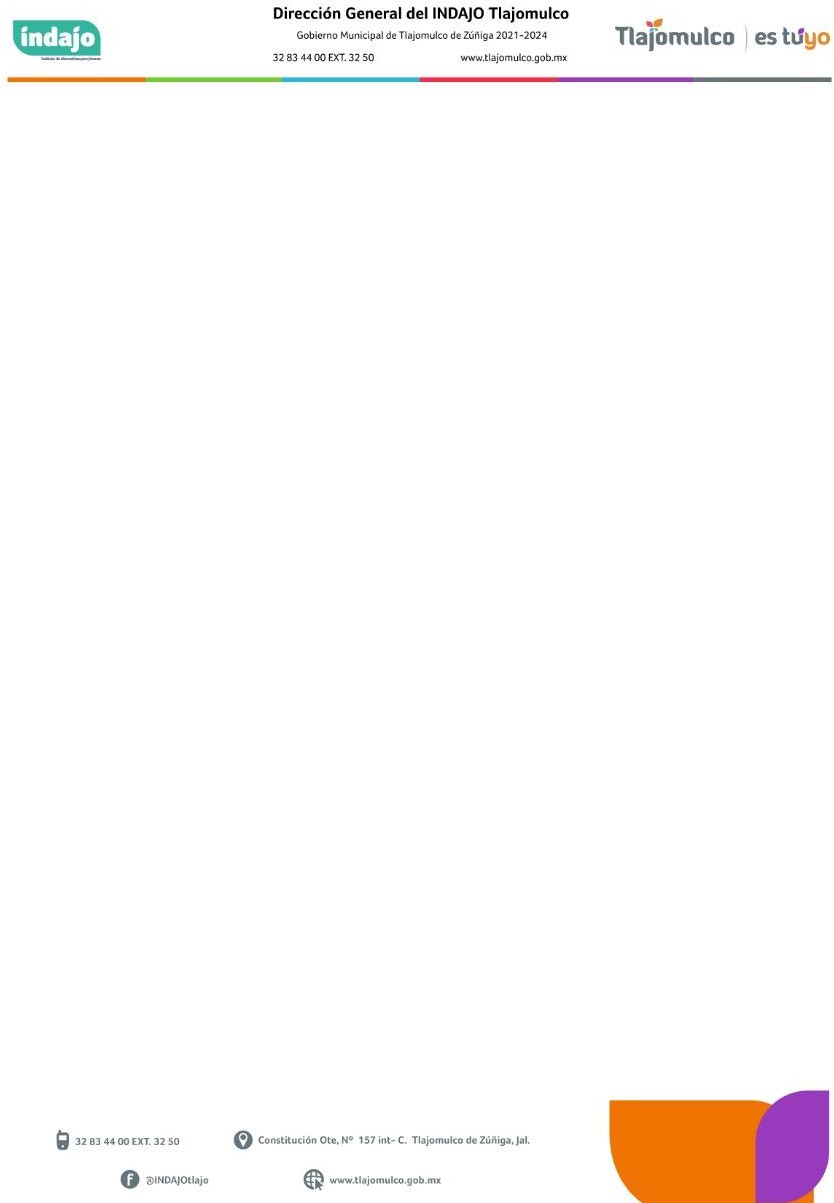 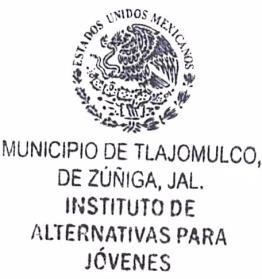 Instituto de Alternativas para los Jóvenes de Tlajomulco de Zúñiga, Jal.INDAJO/CA/2024ANDREA MONTSERRAT GONZALEZ RIVERA Titular de la Unidad de Transparencia del Instituto de Alternativas para los Jóvenes del Municipio de Tlajomulco de Zúñiga, Jal.P R E S E N T E :Para dar cumplimiento con lo establecido en el artículo 8, fracción XI, de la ley de Transparencia y Acceso a la Información Pública del Estado de Jalisco y sus Municipios; donde solicita información respecto a: “Los estudios financiados con recursos públicos”;Informo a Usted que este Organismo Público Descentralizado, no emitió ningún pago por concepto de estudios financiados con recursos públicos durante el mes de diciembre del año en curso.Sin otro particular, me despido de Usted, quedando al pendiente para cualquier duda o aclaración al respecto.A T E N T A M E N T ETlajomulco de Zúñiga, Jalisco, 03 de enero del 2024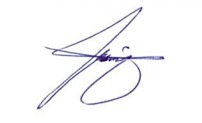 DIANA LAURA PALACIOS BARAJASDirectora General del Instituto de Alternativas para los Jóvenes del Municipio de Tlajomulco de Zúñiga, Jal.